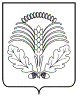 АДМИНИСТРАЦИЯГРИБАНОВСКОГО МУНИЦИПАЛЬНОГО  РАЙОНА
ВОРОНЕЖСКОЙ ОБЛАСТИП О С Т А Н О В Л Е Н И Еот   25.04.2019 г. № 202пгт. ГрибановскийОб  организации  проведения  Всероссийской переписи  населения  2020 года на территории  Грибановского  муниципального района Воронежской областиВо исполнение Федерального закона от 25.01.2002 N 8-ФЗ "О Всероссийской переписи населения", на основании постановления правительства Воронежской области от 11.04.2019 N 359 "Об организации проведения Всероссийской переписи населения 2020 года на территории Воронежской области и в целях своевременного выполнения комплекса работ по подготовке и проведению Всероссийской переписи населения 2020 года на территории Грибановского муниципального района Воронежской области администрация Грибановского муниципального района п о с т а н о в л я е т:1. Образовать комиссию по проведению Всероссийской переписи населения 2020 года на территории Грибановского муниципального района Воронежской области в составе согласно приложению к настоящему постановлению.2. Утвердить прилагаемое Положение о комиссии по проведению Всероссийской переписи населения 2020 года на территории Грибановского муниципального района Воронежской области.3. Контроль  за исполнением настоящего постановления возложить на руководителя аппарата администрации Грибановского муниципального района А.Н. Шаповалова.Глава администрациимуниципального района                                                                   А.И. РыженинПриложениек постановлению администрацииГрибановского муниципального района Воронежской областиот   25.04.2019 г. № 202СОСТАВКОМИССИИ ПО ПРОВЕДЕНИЮ ВСЕРОССИЙСКОЙ ПЕРЕПИСИ НАСЕЛЕНИЯ 2020 ГОДА НА ТЕРРИТОРИИ ГРИБАНОВСКОГО МУНИЦИПАЛЬНОГО РАЙОНА ВОРОНЕЖСКОЙ ОБЛАСТИУтвержденоПостановлением 	администрацииГрибановского муниципального района Воронежской областиот   25.04.2019 г. № 202ПОЛОЖЕНИЕО КОМИССИИ ПО ПРОВЕДЕНИЮ ВСЕРОССИЙСКОЙ ПЕРЕПИСИ НАСЕЛЕНИЯ 2020 ГОДА НА ТЕРРИТОРИИ ГРИБАНОВСКОГО МУНИЦИПАЛЬНОГО РАЙОНА ВОРОНЕЖСКОЙ ОБЛАСТИ1. Комиссия по проведению Всероссийской переписи населения 2020 года на территории Грибановского муниципального района Воронежской области (далее - Комиссия) является коллегиальным совещательным органом, созданным в целях подготовки и проведения Всероссийской переписи населения 2020 года на территории Грибановского муниципального района Воронежской области (далее - Перепись).2. Комиссия в своей деятельности руководствуется Конституцией Российской Федерации, Федеральным законом от 25.01.2002 N 8-ФЗ "О Всероссийской переписи населения", другими федеральными законами, решениями Комиссии Правительства Российской Федерации по проведению Всероссийской переписи населения 2020 года, указами и распоряжениями Президента Российской Федерации, постановлениями и распоряжениями Правительства Российской Федерации, нормативными правовыми актами Воронежской области и Грибановского муниципального района Воронежской области, а также настоящим Положением.3. Основными задачами Комиссии являются:а) организация подготовки и проведения Переписи в соответствии с полномочиями, определенными Федеральным законом от 25.01.2002 N 8-ФЗ "О Всероссийской переписи населения";б) обеспечение согласованных действий структурных подразделений администрации Грибановского муниципального района Воронежской области и  городского и сельских поселений Грибановского муниципального района Воронежской области по подготовке и проведению Переписи.4. Комиссия для осуществления возложенных на нее задач:а) взаимодействует в установленном порядке с правительством Воронежской области, исполнительными органами государственной власти Воронежской области, территориальными органами федеральных органов исполнительной власти и органами местного самоуправления Грибановского муниципального района Воронежской области по подготовке и проведению Переписи;б) утверждает план мероприятий по подготовке и проведению Переписи в Грибановском муниципальном районе Воронежской области, сроки и ответственных исполнителей;в) осуществляет контроль за ходом подготовки и проведения Переписи в Грибановском муниципальном районе Воронежской области.5. Комиссия имеет право:а) заслушивать на своих заседаниях информацию структурных подразделений администрации Грибановского муниципального района Воронежской области,  глав городского и сельских поселений Грибановского муниципального района Воронежской области о ходе подготовки и проведения Переписи;б) направлять в структурные подразделения администрации Грибановского муниципального района Воронежской области и органы местного самоуправления Грибановского муниципального района Воронежской области рекомендации по вопросам подготовки и проведения Переписи;в) привлекать по согласованию в установленном порядке к работе Комиссии представителей исполнительных органов государственной власти Воронежской области, территориальных органов федеральных органов исполнительной власти и органов местного самоуправления, представителей научных, общественных объединений и религиозных организаций, а также средств массовой информации;г) создавать рабочие группы для проработки предложений по вопросам, связанным с решением возложенных на Комиссию задач.6. Комиссию возглавляет глава администрации Грибановского муниципального района Воронежской области.Персональный состав Комиссии утверждается постановлением администрации Грибановского муниципального района Воронежской области.7. Председатель Комиссии руководит деятельностью Комиссии, определяет порядок рассмотрения вопросов, вносит предложения о составе Комиссии.8. На секретаря Комиссии возлагается ответственность за организацию проведения заседания Комиссии.Секретарь Комиссии организует:- координацию подготовки материалов и документов для рассмотрения на заседаниях Комиссии, в том числе контроль за их своевременным представлением для рассмотрения на заседаниях Комиссии;- подготовку проектов решений Комиссии, иных необходимых документов, представление их председателю Комиссии;- подготовку повестки и списка участников заседания Комиссии;- протоколирование хода заседаний Комиссии;- организацию контроля за выполнением решений Комиссии.9. Заседания Комиссии проводятся по мере необходимости, но не реже одного раза в квартал. Заседания Комиссии считаются правомочными в случае присутствия на них более половины ее членов. Присутствие на заседании Комиссии ее членов обязательно. Они не вправе делегировать свои полномочия иным лицам.10. Решения Комиссии принимаются простым большинством голосов присутствующих на заседании членов Комиссии путем открытого голосования. В случае равенства голосов решающим является голос председателя Комиссии.Решения Комиссии оформляются протоколами заседаний, которые подписываются председателем Комиссии или его заместителем, председательствующим на заседании.11. Решения Комиссии, принятые в пределах ее компетенции, носят рекомендательный характер и подлежат обязательному рассмотрению соответствующими структурными подразделениями администрации Грибановского муниципального района Воронежской области, органами местного самоуправления Грибановского муниципального района, организациями, расположенными на территории Грибановского муниципального района Воронежской области.1. Рыженин Алексей Иванович-глава администрации  муниципального района, председатель комиссии. 2. Шаповалов Александр Николаевич -руководитель аппарата администрации муниципального района, заместителя председателя комиссии.3. Дьякова Ирина Николаевна -начальник отдела организационно - контрольной работы и делопроизводства администрации муниципального района, секретарь комиссии. 4. Макарова Анна Ивановна -руководитель отдела по управлению муниципальным имуществом администрации муниципального района.5.Тетюхина Людмила Анатольевна -руководитель отдела по образованию и молодёжной политике  администрации муниципального района6. Говорова Татьяна Александровна -руководитель  отдела по финансам  администрации муниципального района. 7. Малютин Александр Иванович -начальник отдела социально-экономического развития и программ администрации муниципального  района.8. Меремьянина Марина Николаевна-начальник юридического отдела администрации муниципального района.9. Ледовской Александр Петрович -помощник главы администрации муниципального района по мобилизационной работе.10. Титов Иван Владимирович-глава Грибановского городского поселения (по согласованию).11. Летуновская Ольга Валентиновна-руководитель КУ ВО «Управление социальной защиты населения Грибановского муниципального района» (по согласованию).12. Разина Елена Николаевна -главный врач БУЗ ВО «Грибановская районная больница» (по согласованию).13. Можаева Людмила Анатольевна -директор   Грибановского филиала автономного учреждения Воронежской области «Региональное информационное агентство «Воронеж» - главный редактор  районной газеты «Знамя труда» (по согласованию).14. Кулакова Надежда Серафимовна-специалист  1 разряда отдела статистики предприятий в Грибановском районе Территориального органа  Федеральной службы государственной статистики по Воронежской области (по согласованию).15.Боковой Роман Николаевич -начальник отдела МВД России по Грибановскому району (по согласованию).